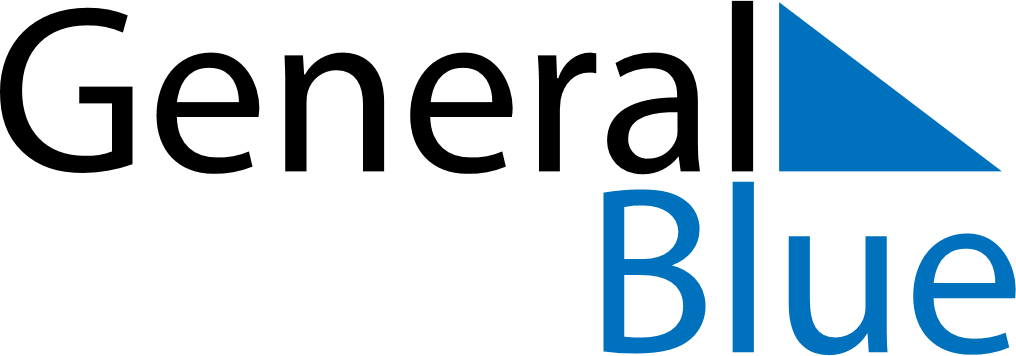 Dominican Republic 2026 HolidaysDominican Republic 2026 HolidaysDATENAME OF HOLIDAYJanuary 1, 2026ThursdayNew Year’s DayJanuary 5, 2026MondayEpiphanyJanuary 21, 2026WednesdayOur Lady of AltagraciaJanuary 26, 2026MondayDuarte’s BirthdayFebruary 27, 2026FridayIndependence DayApril 3, 2026FridayGood FridayMay 4, 2026MondayLabour DayJune 4, 2026ThursdayCorpus ChristiAugust 16, 2026SundayRestoration DaySeptember 24, 2026ThursdayOur Lady of las MercedesNovember 9, 2026MondayConstitution DayDecember 25, 2026FridayChristmas Day